云南省建设工程造价咨询争议协调申请系统使用说明特别说明：系统已全面升级，提交争议协调咨询申请须由争议几方共同参与。咨询申请发起方（可为争议几方任何一方）须先注册（其他争议方不需要进行注册），注册成功按操作流程完成本单位相应信息及咨询项目相关信息填报，并由咨询发起方添加其他争议方基本信息，其他争议方用发起方添加的账号及密码登录系统，填报本单位相应信息。所有参与咨询争议方按要求填报相应信息后，发起方才能正常完成提交咨询申请。关于“2020版造价计价标准”的相关咨询，参与争议咨询的施工单位、咨询单位专职专业人员须完成“2020版造价计价标准”线上宣贯学习并经“宣贯学习系统”自动验证通过后方能提交申请。系统使用咨询电话：0871-68184040、68180804具体操作说明如下：一、发起方操作如下1、注册云南省建设工程造价咨询网上申请系统 http://zx.ynbzde.com/当用户为发起方时，首次登录系统，需使用单位名称、单位统一社会信用代码进行注册，即可登录系统。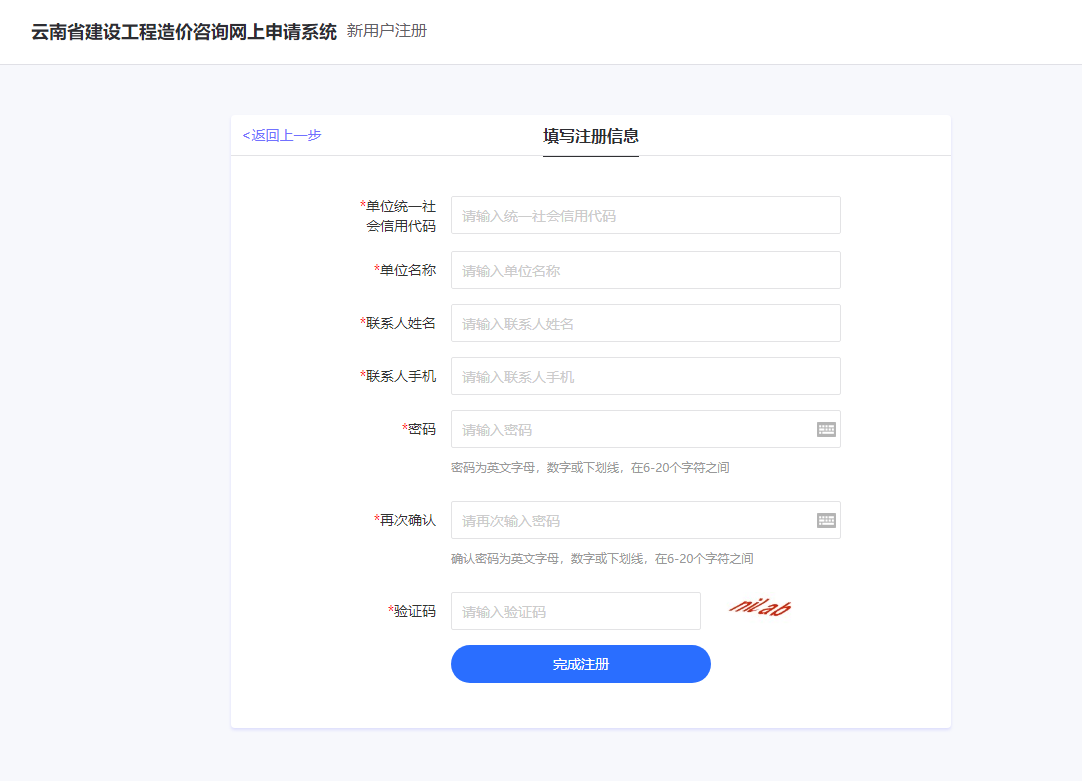 2、填写申请表点击左侧列表【提交咨询申请登记】，填写右侧基本信息：（1）请选择项目适用的造价定额版本----咨询2020版计价标准相关问题，请先完成【2020版计价标准宣贯学习】（2）单位类别：指发起方是属于建设单位、施工单位、咨询单位中的哪一方，选择对应的类型即可。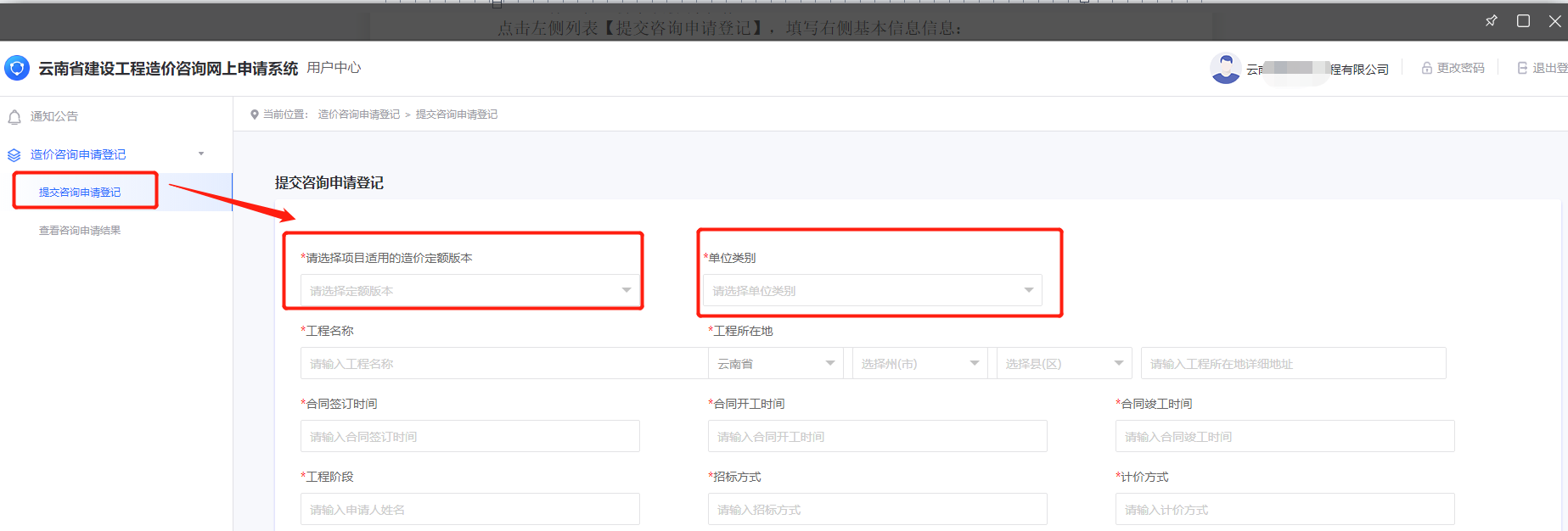 （3）争议几方信息发起方需要添加争议几方的信息，点击右上角【添加争议几方】可进行争议方的添加。假如发起方是施工单位，则争议方可能为：建设单位、咨询单位，可自行添加。添加完成后，被添加的争议方登陆系统账号为：单位名称、单位统一社会信用代码，密码为：单位统一社会信用代码后六位。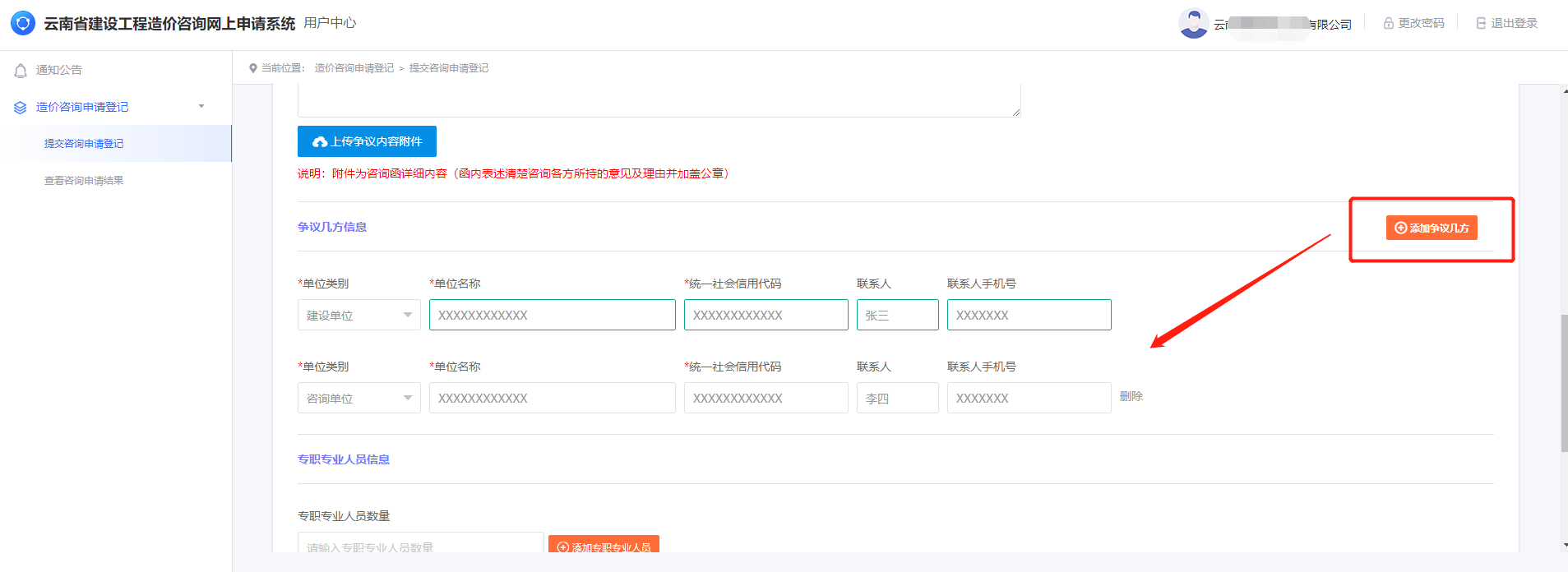 （4）专职专业人员添加发起方需要填写本单位的专职专业人员数量，并添加对应数量的专职专业人员信息。咨询2020版计价标准相关问题，施工单位、咨询单位专职专业人员请先完成【2020版计价标准宣贯学习】。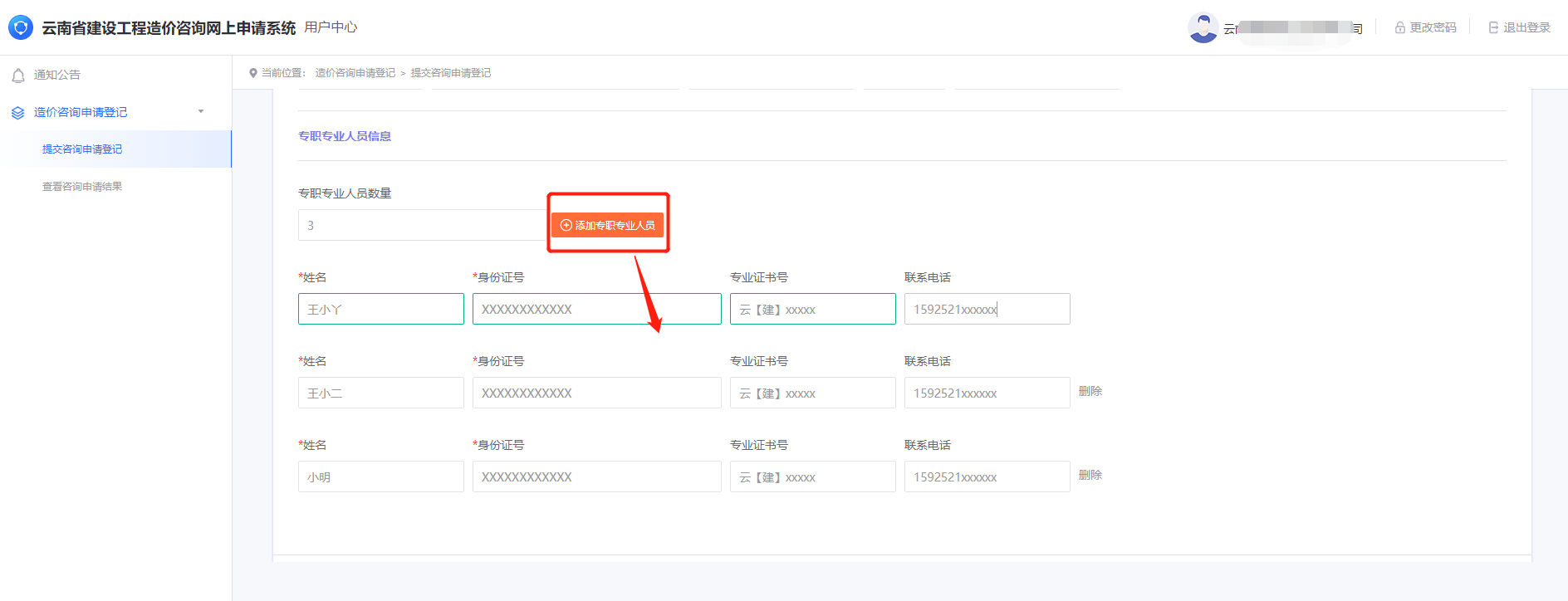 （5）所有基本信息填写完整后，点击保存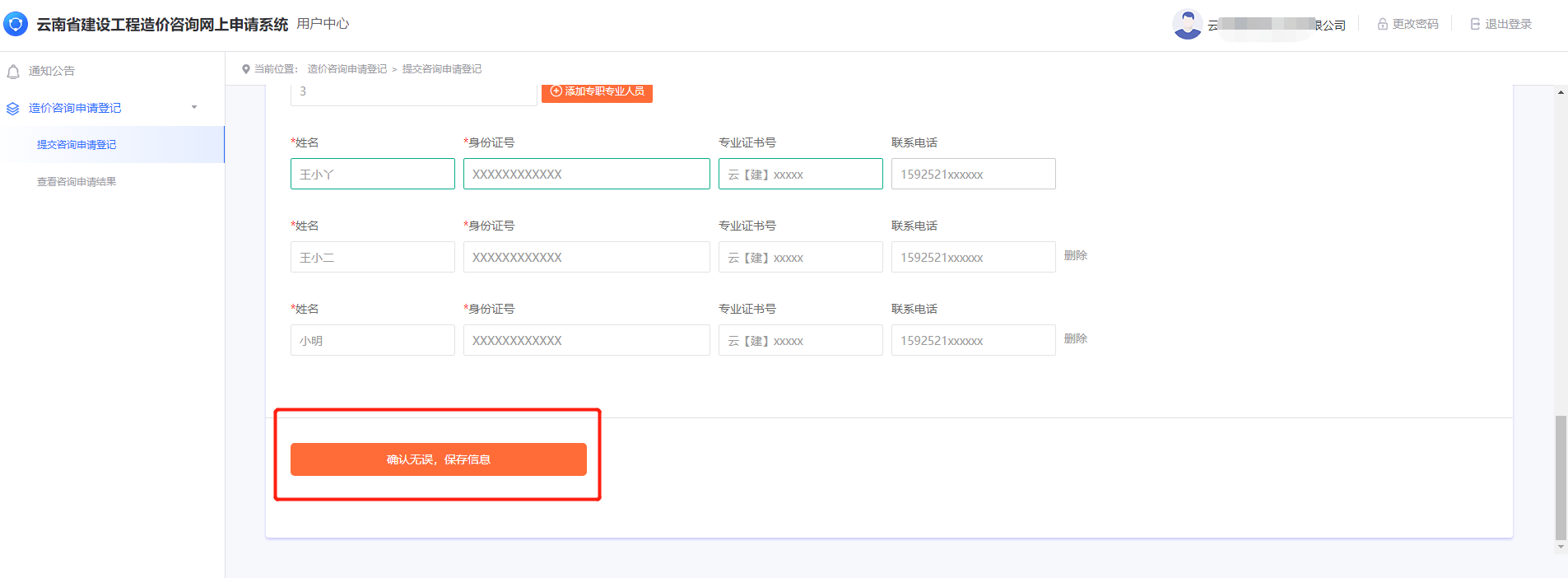 3、完善单位意见、上传附件、正式提交申请申请表基本信息填写完成，保存后，点击【查看咨询申请结果】完成1、2、3步操作。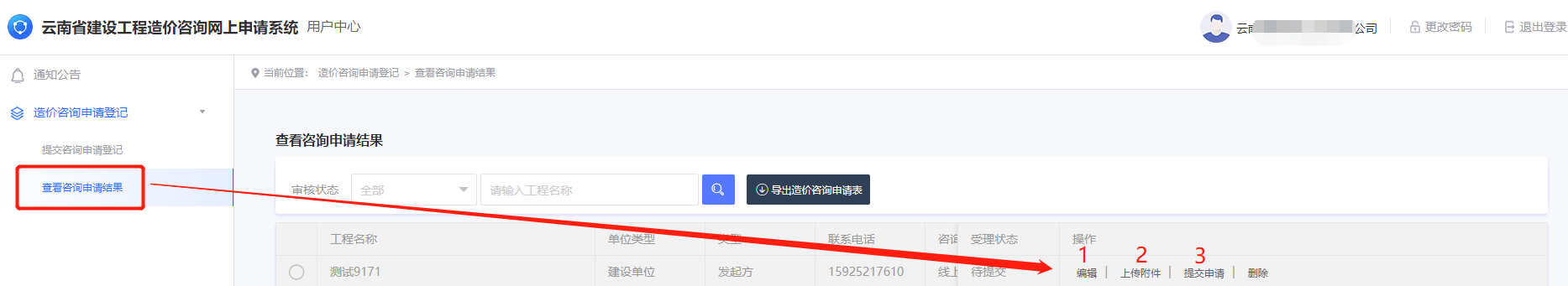 点击编辑，填写最下方的单位意见，保存。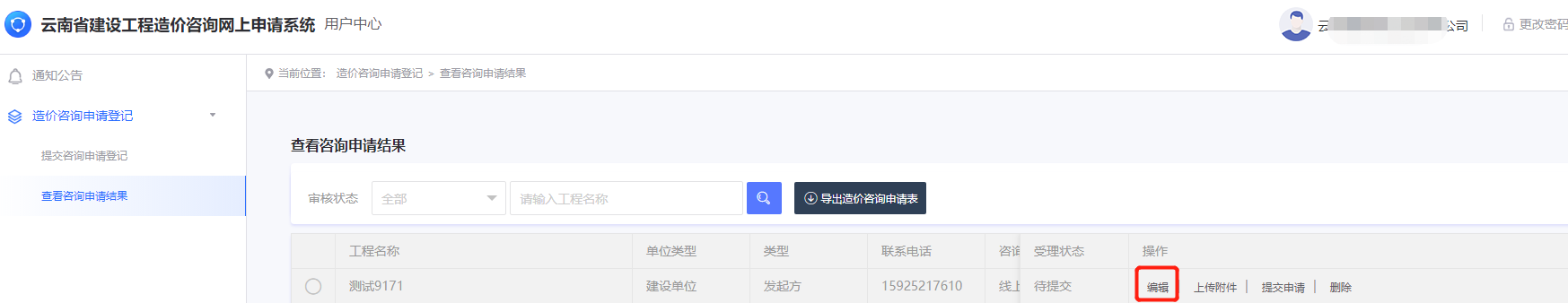 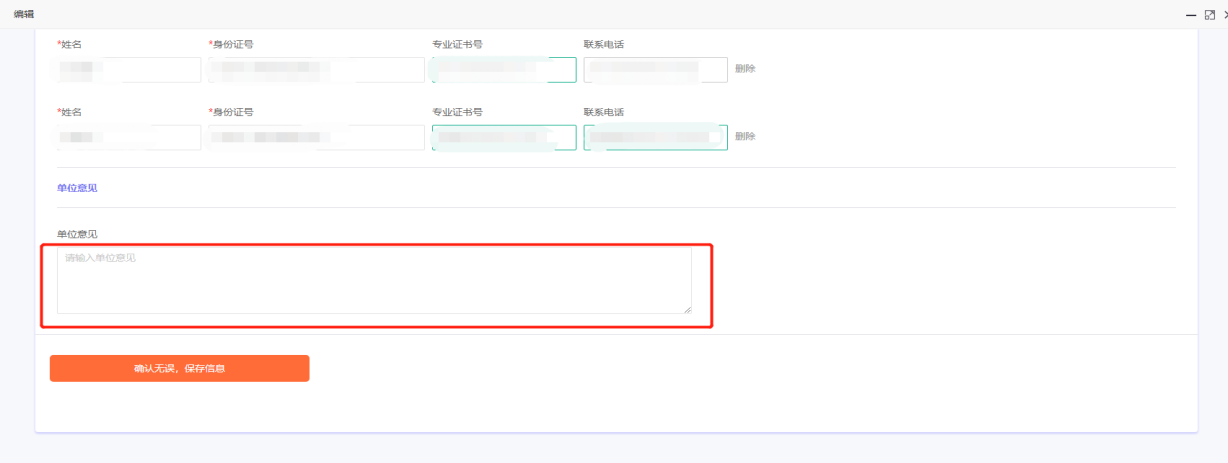 （2）上传完整附件信息，保存。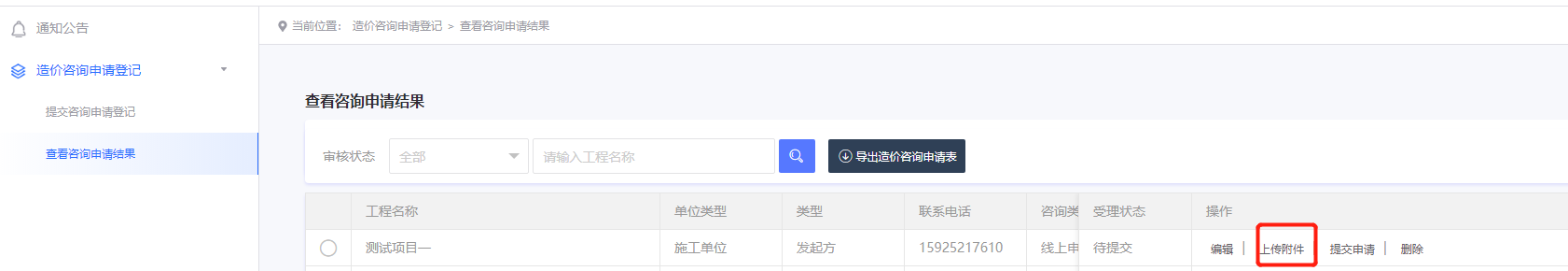 造价争议协调申请表，下载→打印→盖章（各单位找到本单位意见栏，右侧公司名称处盖章）→扫描→上传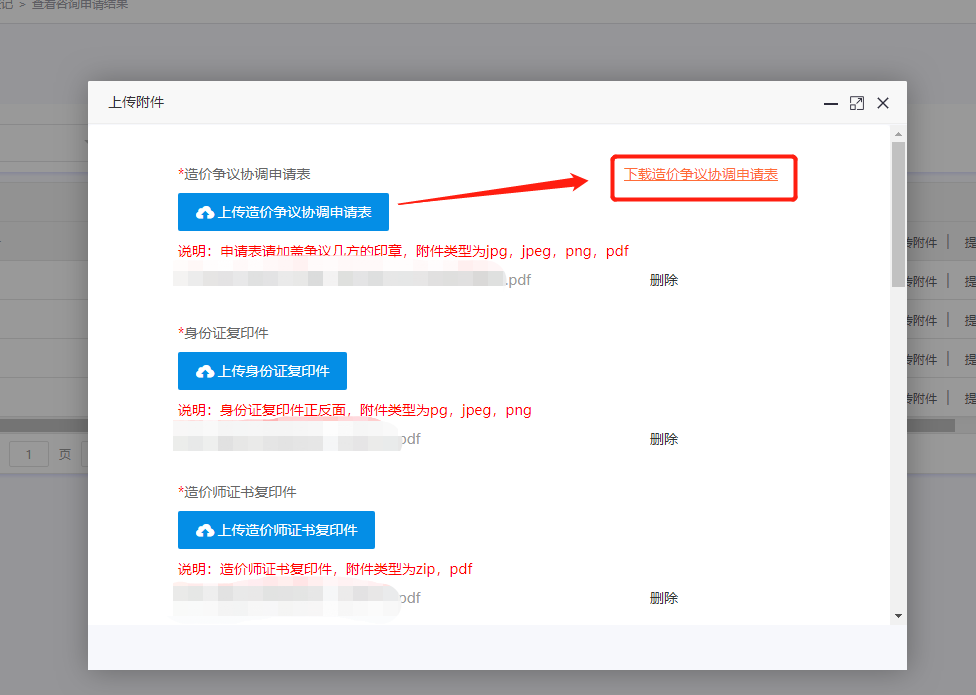 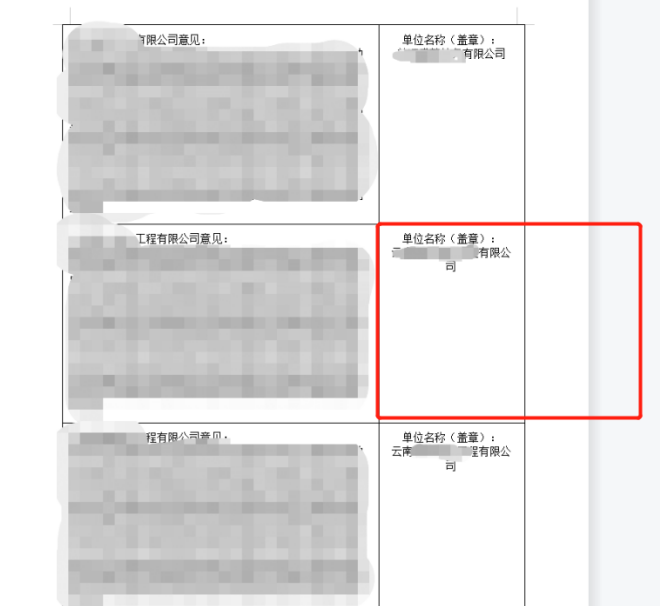 个人工程造价执从业证明：下载→填写内容→盖章→扫描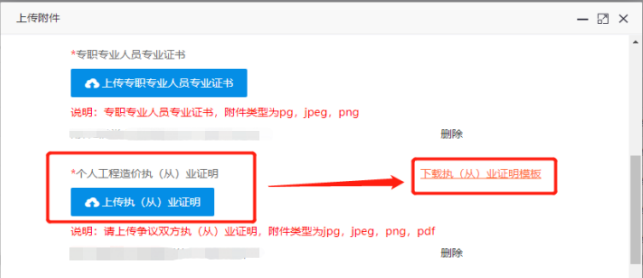 （3）等待争议方填写并提交意见后，进行正式提交申请。二、争议方操作如下1、登录争议方登陆系统账号为：单位名称、单位统一社会信用代码，密码为：单位统一社会信用代码后六位。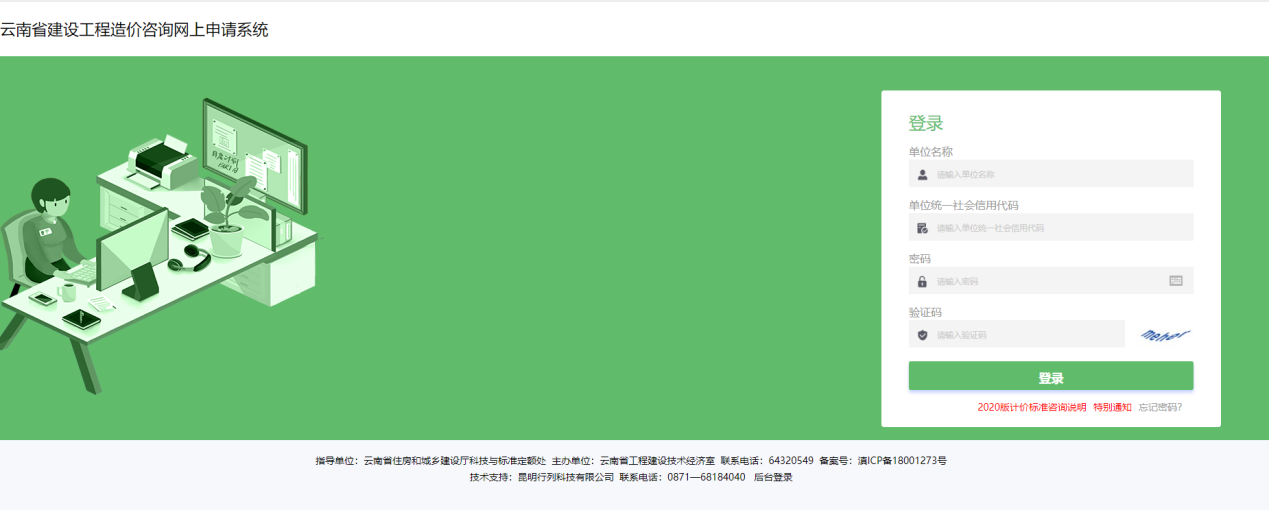 2、密码修改进入系统，点击右上角【更改密码】，进行密码修改。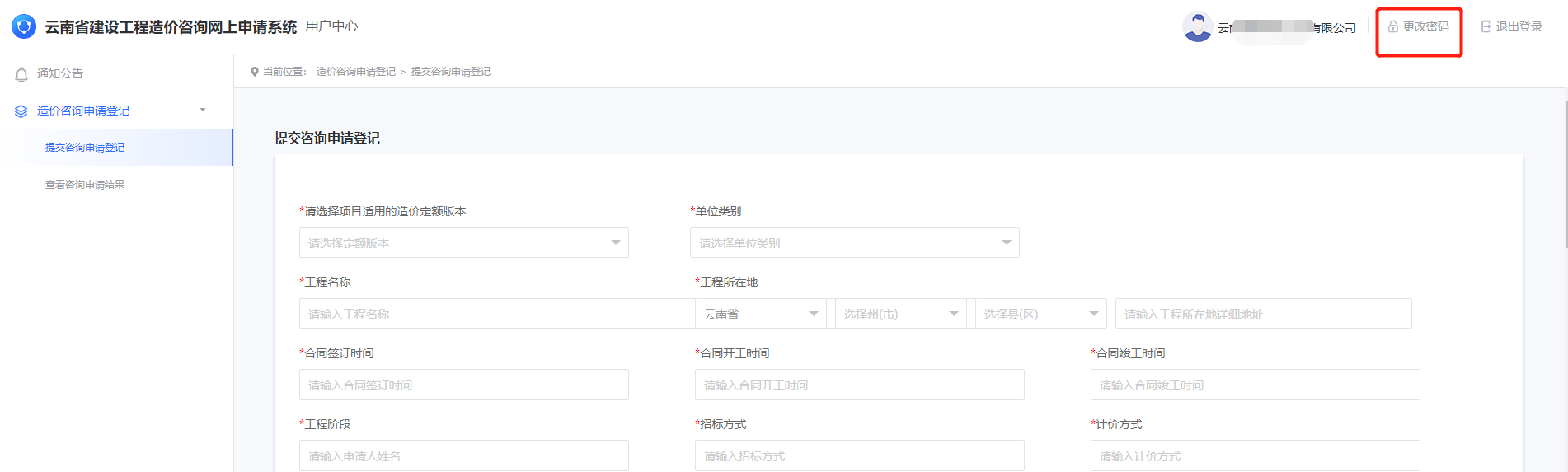 3、补充申请表内容点击【查看咨询申请结果】，找到对应的项目名称：补充本单位的意见上传相关附件提交意见待发起方收集完成意见后，正式提交申请，等待受理。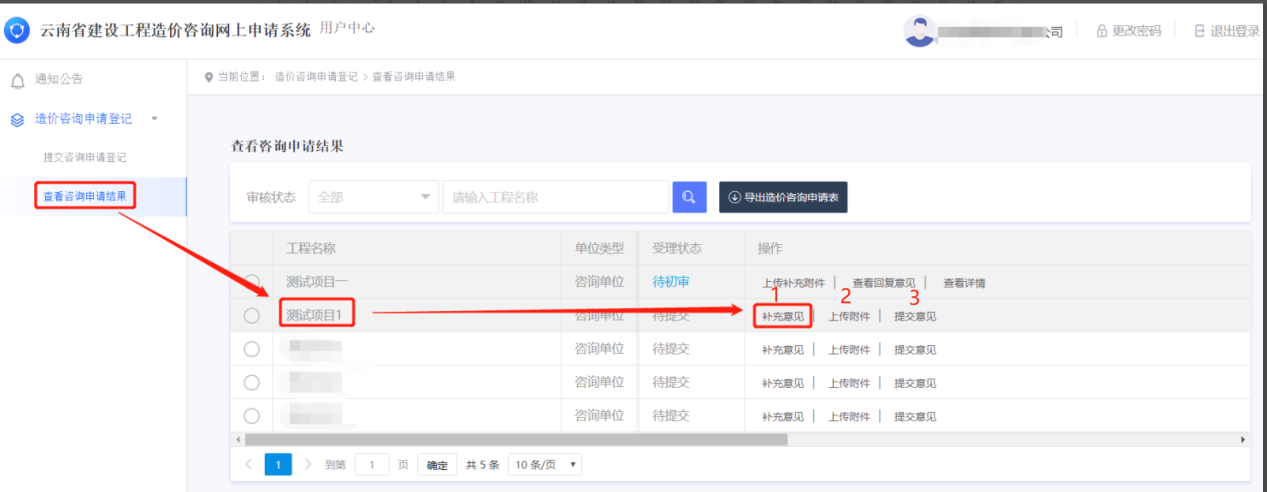 三、审核退回审核退回，发起方、争议方可根据退回意见，重新编辑提交申请。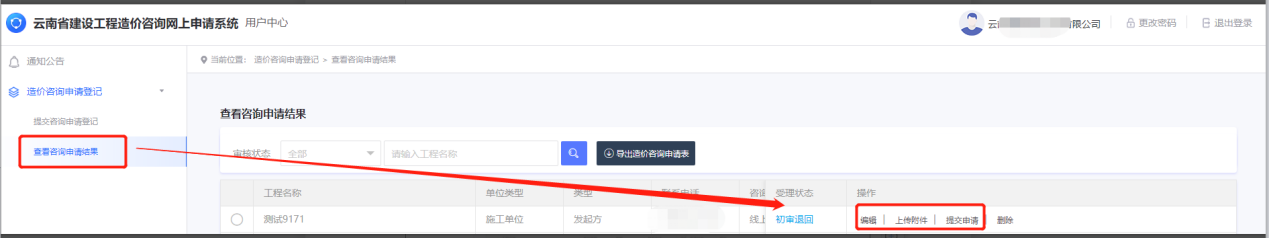 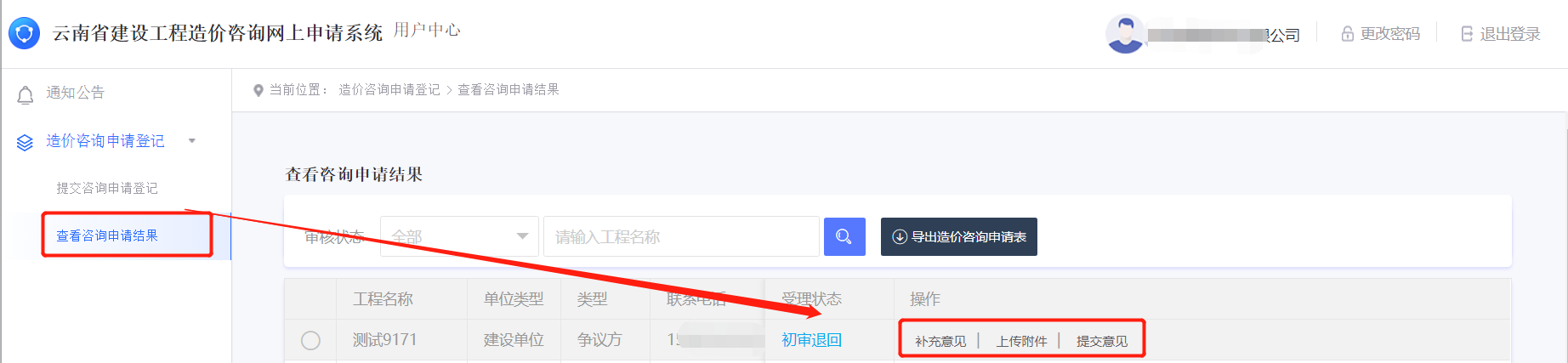 四、审核通过1、线下受理发起方、争议方可登陆系统查看，如受理类型为线下受理，需打印受理单，根据受理时间，带上受理单、身份证、申请表及相关资料，到省住房和城乡建设厅（昆明市红塔东路3号）116办公室共同参加咨询。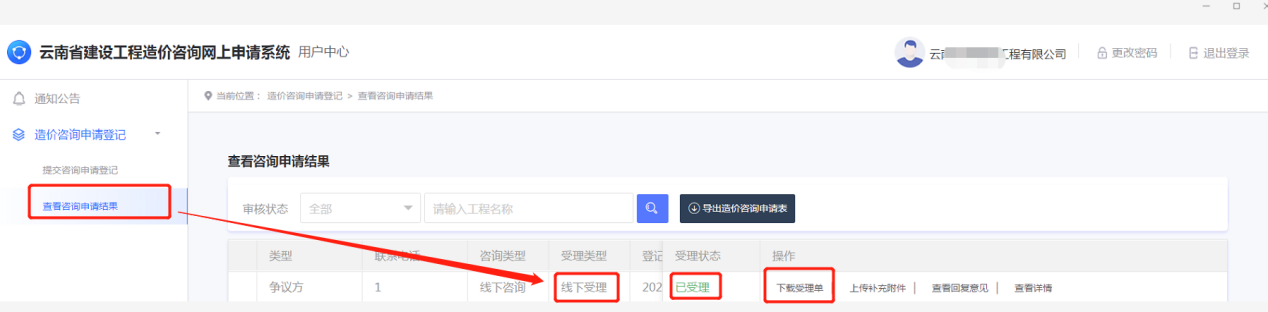 注意：下方滚动条可左右滑动，查看受理类型为线上受理还是线下受理。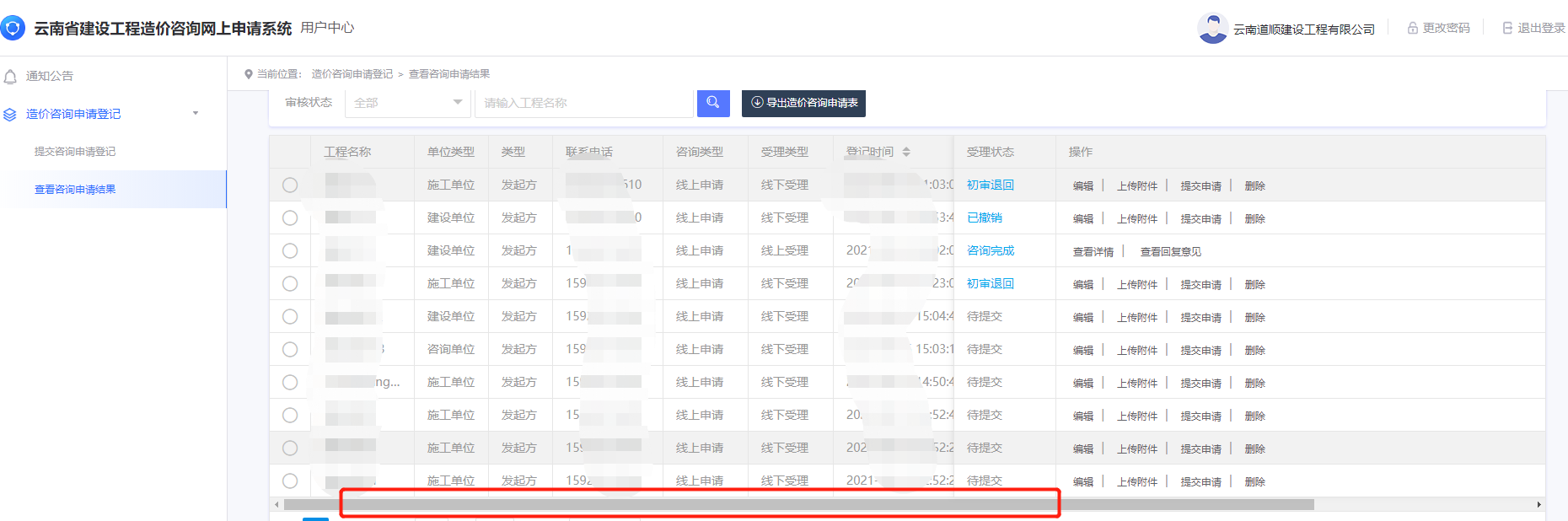 2、线上受理发起方、争议方可登陆系统查看，如受理类型为线上受理，待审核后，可登录各自账号查看回复意见。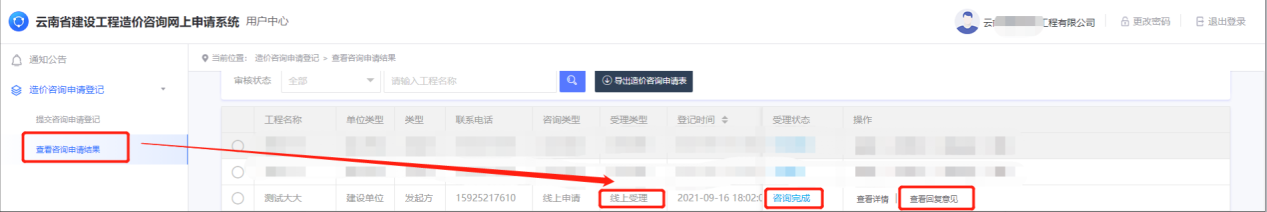 